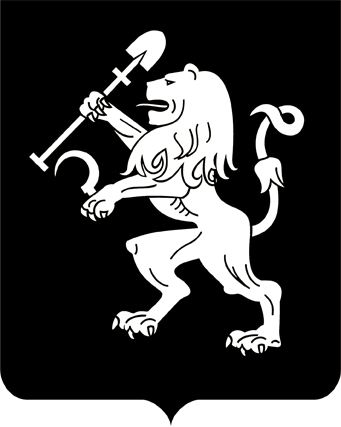 АДМИНИСТРАЦИЯ ГОРОДА КРАСНОЯРСКАПОСТАНОВЛЕНИЕО подготовке проекта внесения изменений в проект планировки и проект межевания территории северо-восточной левобережной части города Красноярска в границах зон планируемого размещения объектов капитального строительства с номерами 9.Т.20, 9.Т.21, 9.6.3, 9.6.33, 9.6.42, 9.6.43, 9.6.49, 9.6.в, 9.6.г и земельных участков с номерами межевания 9.Т.20, 9.Т.21, 9.6.3, 9.6.33, 9.6.42, 9.6.43, 9.6.49, 9.6.в, 9.6.гНа основании заявления Алексеева Павла Николаевича о подготовке проекта внесения изменений в проект планировки и проект межевания территории северо-восточной левобережной части города Красноярска в границах зон планируемого размещения объектов капитального строительства с номерами 9.Т.20, 9.Т.21, 9.6.3, 9.6.33, 9.6.42, 9.6.43, 9.6.49, 9.6.в, 9.6.г и земельных участков с номерами межевания                        9.Т.20, 9.Т.21, 9.6.3, 9.6.33, 9.6.42, 9.6.43, 9.6.49, 9.6.в, 9.6.г, в соответствии со ст. 45, 46 Градостроительного кодекса Российской Федерации, ст. 16 Федерального закона от 06.10.2003 № 131-ФЗ «Об общих принципах организации местного самоуправления в Российской Федерации», п. 3 Порядка подготовки документации по планировке территории в границах городского округа города Красноярска, разрабатываемой                на основании решений администрации города Красноярска, порядка принятия решения об утверждении документации по планировке                территории, порядка внесения изменений в такую документацию,                  порядка отмены такой документации или ее отдельных частей, порядка признания отдельных частей такой документации не подлежащими применению, утвержденного постановлением администрации города            от 26.10.2020 № 855, руководствуясь ст. 41, 58, 59 Устава города Красноярска, ПОСТАНОВЛЯЮ:1. Алексееву Павлу Николаевичу в течение 270 дней с даты вступления в силу настоящего постановления подготовить проект внесения изменений в проект планировки и проект межевания  территории северо-восточной левобережной части города Красноярска, утвержденные постановлением администрации города от 01.07.2019 № 410, в границах зон планируемого размещения объектов капитального строительства                с номерами 9.Т.20, 9.Т.21, 9.6.3, 9.6.33, 9.6.42, 9.6.43, 9.6.49, 9.6.в, 9.6.г           и земельных участков с номерами межевания 9.Т.20, 9.Т.21, 9.6.3, 9.6.33, 9.6.42, 9.6.43, 9.6.49, 9.6.в, 9.6.г (далее – Проект).2. Настоящее постановление опубликовать в газете «Городские новости» и разместить на официальном сайте администрации города               в течение трех дней с даты его принятия.3. Постановление вступает в силу со дня его официального опубликования.4. В случае непредоставления Проекта, соответствующего требованиям, установленным пунктом 10 статьи 45 Градостроительного                кодекса Российской Федерации, в администрацию города в установленный пунктом 1 настоящего постановления срок постановление подлежит признанию утратившим силу.5. Контроль за исполнением настоящего постановления возложить на исполняющего обязанности заместителя Главы города – руководителя департамента градостроительства Шикунова С.А.Глава города                                                                               В.А. Логинов26.04.2024№ 374